1er degréProposition de fiche ‘évolutive’ pour« Le cahier personnel d’histoire des arts »soumise à l’approbation de l’ensemble des représentants du Conseil Écoles-Collège de FortschwihrProposition établie par la Commission « Histoire des arts » dans le cadre du Conseil écoles-collège de FortschwihrPAGE 2 : Les six domaines artistiques en filigrane,  Coller l’icône en couleur qui correspond au domaine artistique concerné. Une frise chronologique épurée, Colorier la case de l’époque dans laquelle s’inscrit l’œuvre d’art étudiée.Un emplacement prévu pour un visuel de l’œuvre, Coller une reproduction en couleur de l’œuvre Un cartel permettant une identification précise de l’œuvre d’art,Des emplacements prévus pour le contexte, la description et l’analyse, le vocabulaire technique, l’appréciation personnelle de l’élève, les œuvres d’art en réseau ainsi que pour la ou les pratique(s) artistique(s) engagée(s),Enfin, un espace consacré à l’esquisse de l’œuvre permetttant à l’élève de s’approprier cette référence artistique afin qu’il l’ancre durablement dans sa mémoire.PAGE 3 : Les six icônes en couleur à conserver dans une pochette et à découper au fur et à mesure des besoins, tout au long de la scolarité primaire.2nd  degréProposition de fiche ‘évolutive’ pour« Le cahier personnel d’histoire des arts »soumise à l’approbation de l’ensemble des représentants du Conseil Écoles-Collège de FortschwihrProposition établie par la Commission « Histoire des arts » dans le cadre du Conseil écoles-collège de FortschwihrPAGE 5 : Les thématiques artistiques propres aux programmes du collège,  Coller ou entourer la thématique correspondant à l’œuvre étudiée.Une case prévue pour le pictogramme du domaine artistique concerné,  Dessiner le pictogramme qui correspond au domaine artistique concerné.Une frise chronologique épurée, Colorier ou entourer la case de l’époque dans laquelle s’inscrit l’œuvre d’art étudiée.Un emplacement prévu pour un visuel de l’œuvre, Coller une reproduction en couleur de l’œuvre Un cartel permettant une identification précise de l’œuvre d’art,Des emplacements prévus pour le contexte, la description et l’analyse, le vocabulaire technique, l’appréciation personnelle de l’élève, les œuvres d’art en réseau ainsi que pour la ou les pratique(s) artistique(s) engagée(s),Enfin, un espace consacré à l’esquisse de l’œuvre permettant à l’élève de s’approprier cette référence artistique afin qu’il l’ancre durablement dans sa mémoire.PAGE 6 : Les six icônes en couleur selon l’usage choisi par les professeurs du second degré (dessiner ou découper et coller le pictogramme...).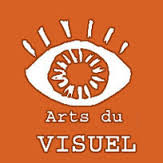 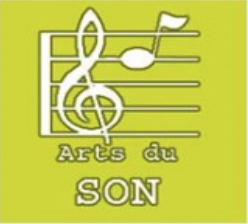 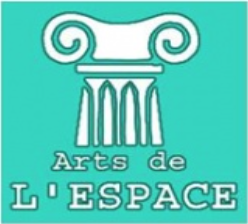 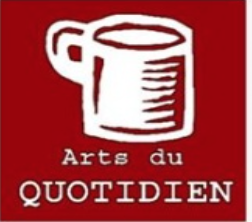 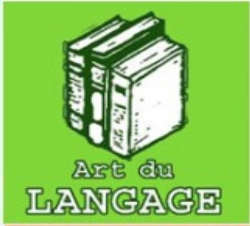 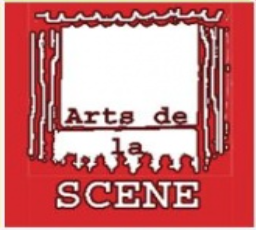 Visuel de l’œuvreCartel d’identification de l’œuvre :Artiste : _______________________________Titre : _________________________________Date : _________________________________Technique : ____________________________Dimensions : ___________________________Lieu de conservation : ___________________                    _______________________________________Contexte (historique, social, artistique) :Description - Analyse de l’œuvre (forme, sens, technique, usage) :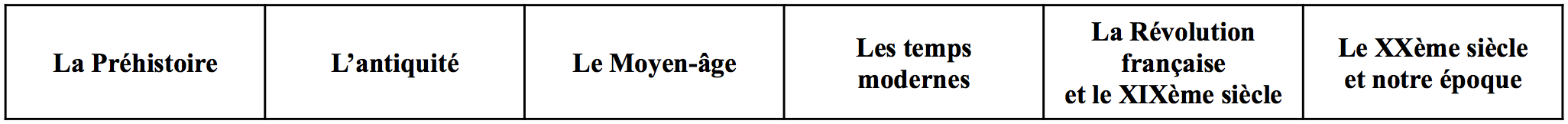 Vocabulaire technique :Mon appréciation personnelle :Mon esquisse :Œuvre(s) d’art en réseau :Pratique(s) artistique(s) engagée(s) :Arts, sociétés, culturesArt, espace, tempsArts, États et pouvoirArts, mythes et religionsArts techniques, expressionsArts, ruptures, continuitésVisuel de l’œuvreCartel d’identification de l’œuvre :Artiste : _______________________________Titre : _________________________________Date : _________________________________Technique : ____________________________Dimensions : ___________________________Lieu de conservation : ___________________                    _______________________________________Contexte (historique, social, artistique) :Description - Analyse de l’œuvre (forme, sens, technique, usage) :Vocabulaire technique :Mon appréciation personnelle :Mon esquisse :Œuvre(s) d’art en réseau :Pratique(s) artistique(s) engagée(s) :